Rational Functions ReviewSimplify.  State any restrictions on the variable.Multiply or Divide.Add or Subtract.Solve.Identify holes, vertical asymptotes, horizontal asymptotes, domain, x-intercept(s), and y-intercept of the rational functions.  Then graph the function.15. 		16. 		17. 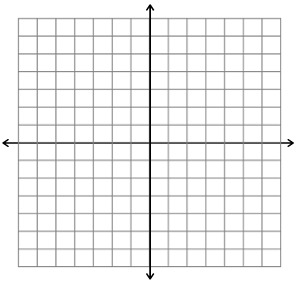 Hole:Hole:Hole:VA:VA:VA:HA:HA:HA:Domain:Domain:Domain:x-intercept(s)x-intercept(s)x-intercept(s)y-intercepty-intercepty-intercept